Saturday Science Week 1Lesson Plan Lesson Topic: Jack and the Beanstalk (Biology)    	      Grade Level: 3 and 4                        Length of Lesson: 2 hours                       Saturday Science Week 2Lesson Plan Lesson Topic:     Egg Drop (Physics)            	      Grade Level: 3 and 4                        Length of Lesson: 2 hours                        Saturday Science Week 3Lesson Plan Lesson Topic:      Cinderella (physics)                                   	      Grade Level: 3 and 4                        Length of Lesson: 2 hours                               Saturday Science Week 4Lesson Plan Lesson Topic:              Three Little Pigs (engineering)  	      Grade Level: 3 and 4                        Length of Lesson: 2 hours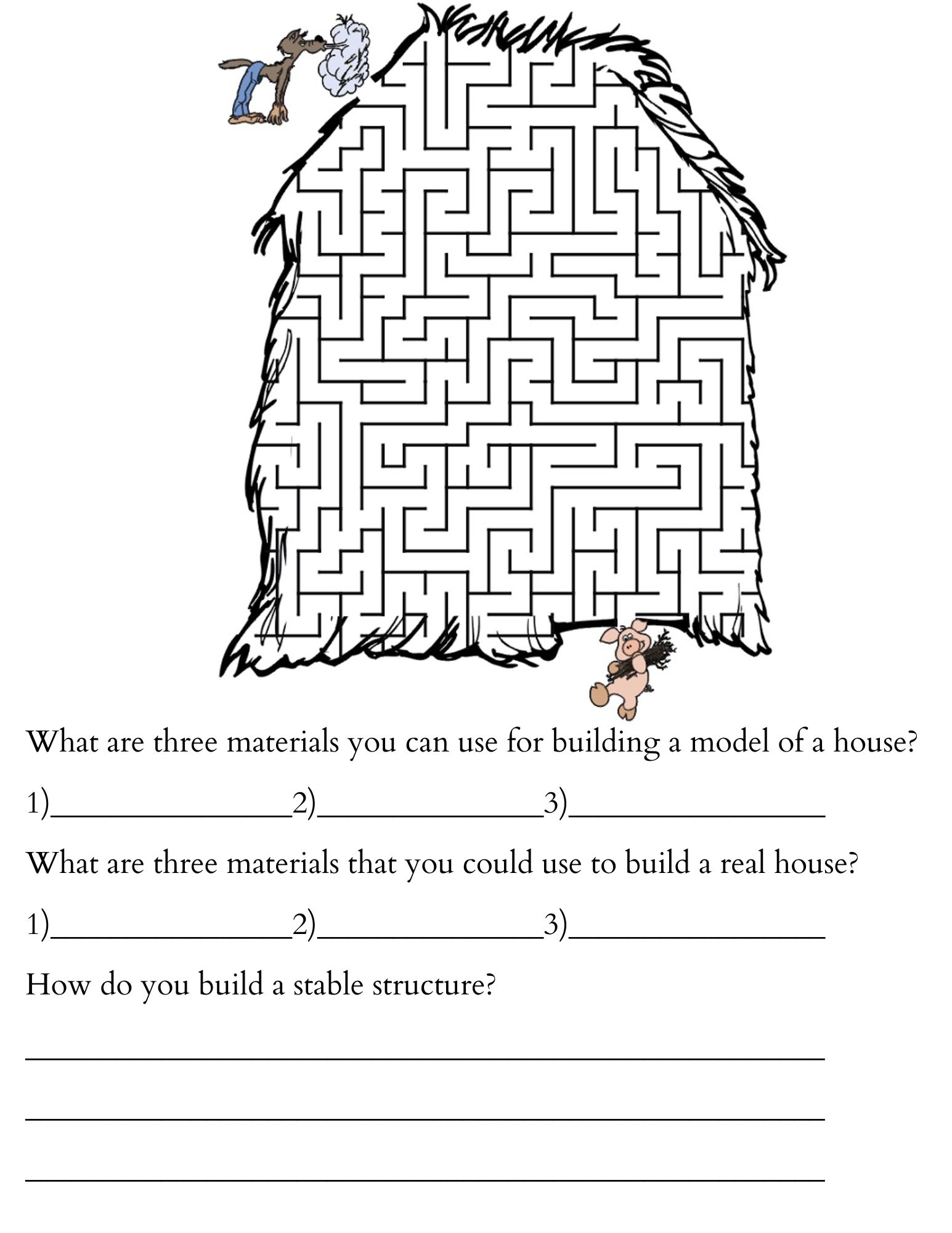 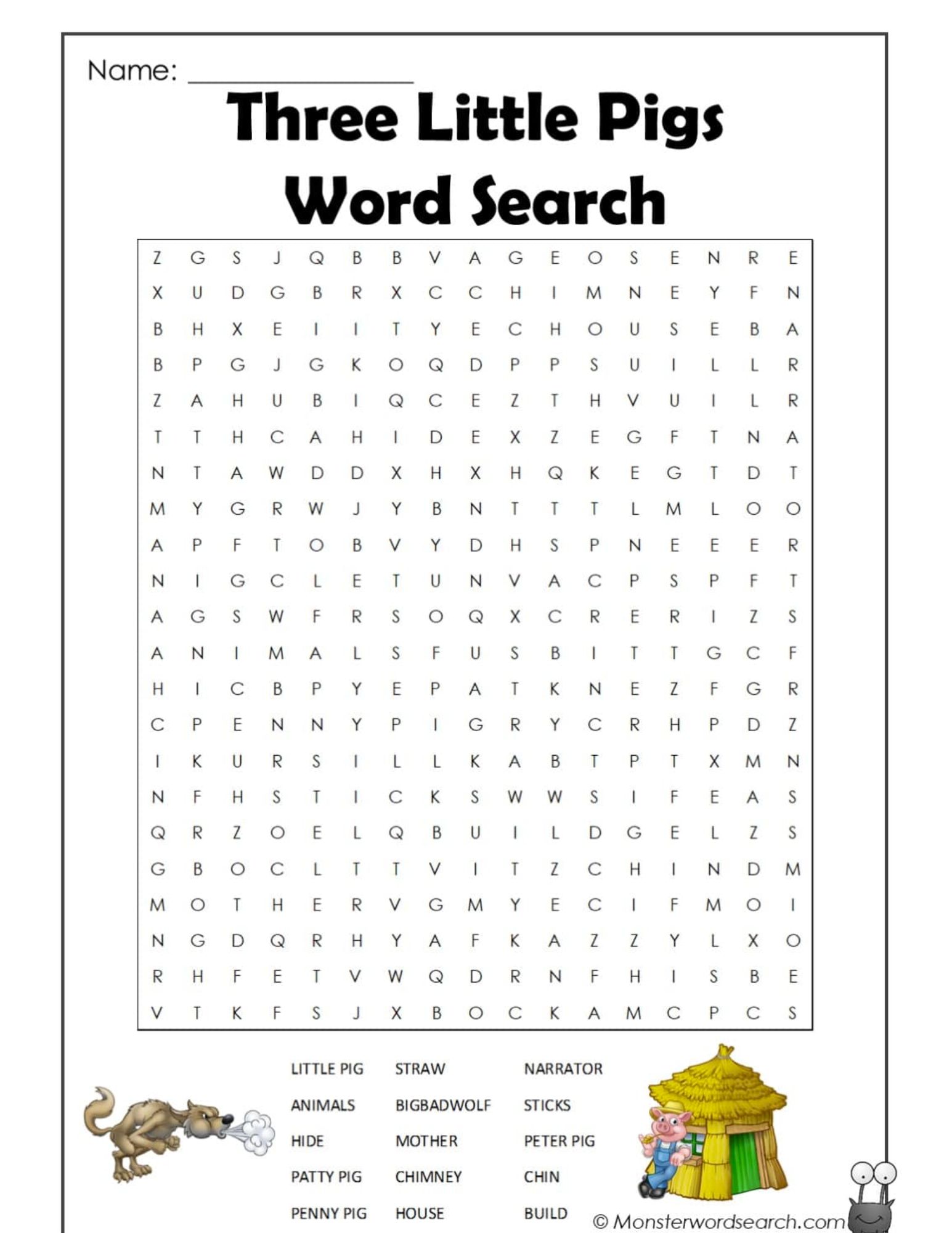 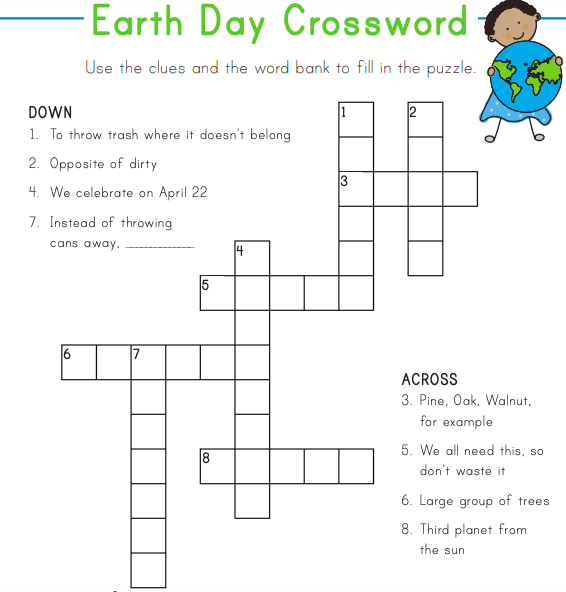 							                   Name:______________________Build That House!Directions: List the recyclable materials that you will be using to build your house. Next, write the parts of a house. Then, list the price of each of the different materials that you used. Include a drawing of your structure in the box below. After your house is tested, answer the question below.Materials:___________________________________________________________________________________________________________________________________________________Name the parts of a house: ______________________________________________________________________________List the price each of material that you used: ________________  ___________________ _______________________     ______________________________ _____________________       ________________________   __________________Question: Did your house survive the wind and weight? If yes, why do you think that it survived? If not, what would you do differently next time?_______________________________________________________________________________________________________________________________________________________________________________________________________________________________________________________________________________________________________________________                       Saturday Science Week 5Lesson Plan Lesson Topic:      Fairies (Chemistry)                     	      Grade Level: 3 and 4                        Length of Lesson: 2 hours                                                                                                                                             Name:_______________________              Magical PotionDirections: Complete all of the questions below before creating your potion.Question 1: What is the name of your potion? Be creative.__________________________________________________________________Question 2: What are the ingredients that you need for your potion? Make the names up.____________________________________________________________________________________________________________________________________Question 3: What magical power will your potion have?__________________________________________________________________Question 4: What do you think that your potion will look like? Describe it and draw a picture in the box below. __________________________________________________________________Question 5: What did your potion actually look like? What state of matter was your potion? Describe and draw a picture below. ____________________________________________________________________________________________________________________________________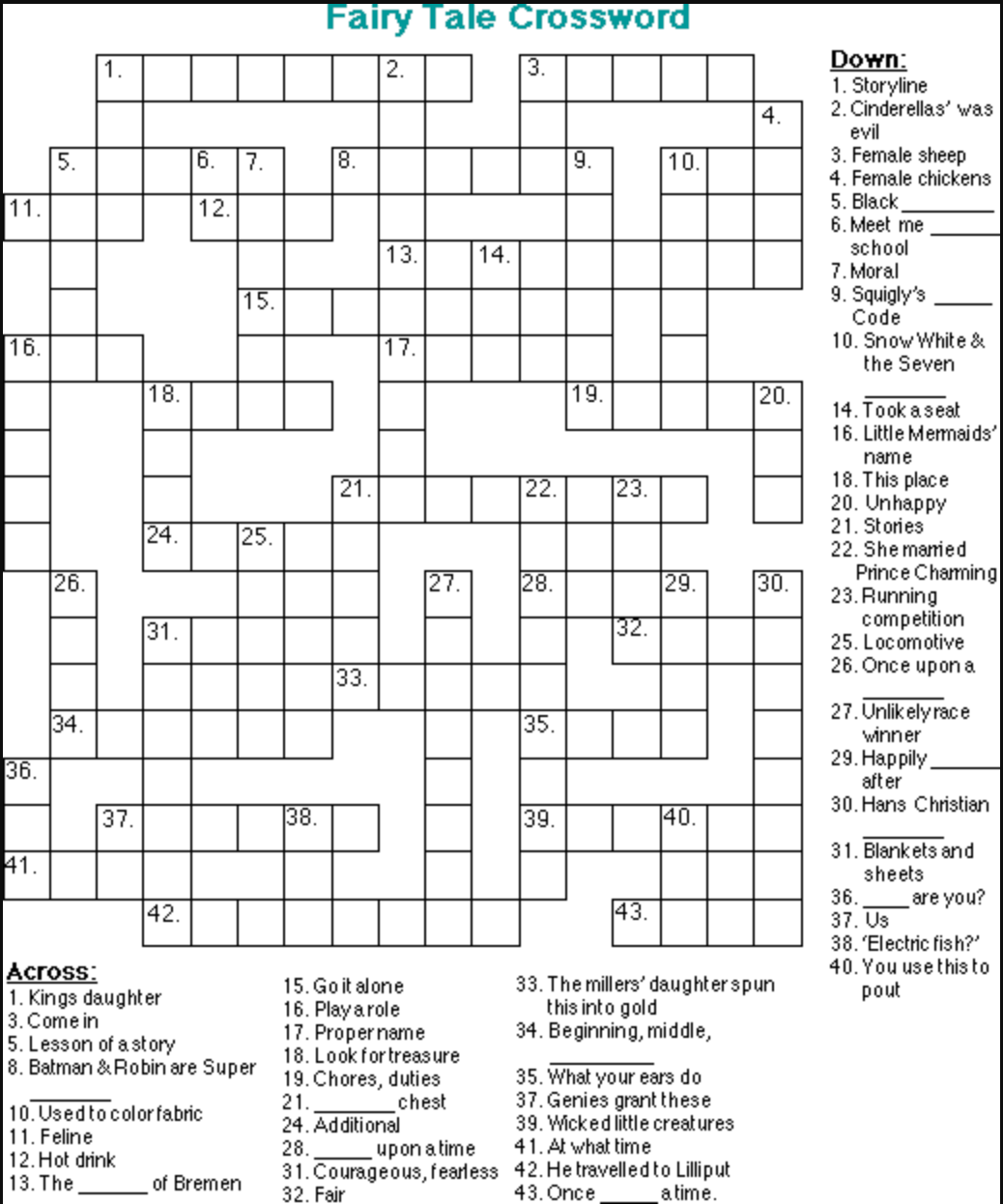 Desired ResultsDesired ResultsState Content Standard(s):3.LS.2 Plan and conduct an investigation to determine the basic needs of plants to grow,develop, and reproduce.SEPS.8 Obtaining, evaluating, and communicating information Scientists and engineers need to be communicating clearly and articulating the ideas and methods they generate. Critiquing and communicating ideas individually and in groups is a critical professional activity. Communicating information and ideas can be done in multiple ways: using tables, diagrams, graphs, models, and equations, as well as, orally, in writing, and through extended discussions. Scientists and engineers employ multiple sources to obtain information that is used to evaluate the merit and validity of claims, methods, and designs.State Content Standard(s):3.LS.2 Plan and conduct an investigation to determine the basic needs of plants to grow,develop, and reproduce.SEPS.8 Obtaining, evaluating, and communicating information Scientists and engineers need to be communicating clearly and articulating the ideas and methods they generate. Critiquing and communicating ideas individually and in groups is a critical professional activity. Communicating information and ideas can be done in multiple ways: using tables, diagrams, graphs, models, and equations, as well as, orally, in writing, and through extended discussions. Scientists and engineers employ multiple sources to obtain information that is used to evaluate the merit and validity of claims, methods, and designs.Central Focus (learning goals):Students will understand:that plants need specific things in order to grow and survivethe plant growth cyclethat each part of a plant has a vital rolethe importance of sunlight, water, and soil for plants. Essential Question(s):What do plants need in order to grow and survive?What are the different parts of a flower and what are their individual purposes?What is photosynthesis and how does it work?Student objectives (outcomes/performance goals):Students will be able to:create a prediction/hypothesisdescribe what a plant needs to survivelist the different parts of a plant (flower)define photosynthesisStudent objectives (outcomes/performance goals):Students will be able to:create a prediction/hypothesisdescribe what a plant needs to survivelist the different parts of a plant (flower)define photosynthesisLearning PlanLearning PlanENGAGE (20 min)-GETTING TO KNOW “YOU” ACTIVITY! (Human Knot, fun facts, etc)-TEAM BUILDING ACTIVITY-HOOK ABOUT PLANTS-READ / WATCH JACK AND THE BEANSTALKEXPLORE (30 min)-ADD WHITE FLOWER TO FOOD COLORING         -go over what a hypothesis is and write hypotheses         -share ideas-DISSECTION OF A FLOWER         -have students separate the different parts of the flower-GO OVER THE DIFFERENT PARTS DURING THE DISSECTIONEXPLAIN (30 min)-GO OVER PHOTOSYNTHESIS, IMPORTANCE OF PLANTS, DIFFERENT PARTS OF PLANTS, AND PLANT GROWTH CYCLE            -plant needs video            -photosynthesis discussion            -students will act out the different parts of the plant growth cycle -DO PLANT GROWTH CYCLE COLORING SHEET ELABORATE (20 min)-PLANT “QUIZ” IN TEAMS              -different plant needs (water, sunlight, etc)              -plant trivia              -different parts of the plantEVALUATE (10-15 min)-FINAL DISCUSSION -EXIT TICKET       -labeling the different parts of a plant-TAKE HOME ACTIVITY EXPLANATION      -hand out materials with instructionsENGAGE (20 min)-GETTING TO KNOW “YOU” ACTIVITY! (Human Knot, fun facts, etc)-TEAM BUILDING ACTIVITY-HOOK ABOUT PLANTS-READ / WATCH JACK AND THE BEANSTALKEXPLORE (30 min)-ADD WHITE FLOWER TO FOOD COLORING         -go over what a hypothesis is and write hypotheses         -share ideas-DISSECTION OF A FLOWER         -have students separate the different parts of the flower-GO OVER THE DIFFERENT PARTS DURING THE DISSECTIONEXPLAIN (30 min)-GO OVER PHOTOSYNTHESIS, IMPORTANCE OF PLANTS, DIFFERENT PARTS OF PLANTS, AND PLANT GROWTH CYCLE            -plant needs video            -photosynthesis discussion            -students will act out the different parts of the plant growth cycle -DO PLANT GROWTH CYCLE COLORING SHEET ELABORATE (20 min)-PLANT “QUIZ” IN TEAMS              -different plant needs (water, sunlight, etc)              -plant trivia              -different parts of the plantEVALUATE (10-15 min)-FINAL DISCUSSION -EXIT TICKET       -labeling the different parts of a plant-TAKE HOME ACTIVITY EXPLANATION      -hand out materials with instructionsPerformance Task(s):During Game: students answer questions correctly with their groupsExit Ticket: students will show understanding if they are able to individually label the parts of a plant.Other Evidence: Take Home Activity: students will record observations at each stage of the plant growth cycle. This will show if they can properly identify the different stages of the plant cycle. Resources and Materials:powerpoint for lesson (Linked)jack and the beanstalk video (linked)1 flower for each studentfood coloringtoothpicksblank pieces of paper plant growth cycle coloring sheet (21 copies) https://superstarworksheets.com/wp-content/uploads/2021/11/PlantLifeCycleBlank.pdfgreen construction paperjeopardy (linked)note/index cards for exit ticket (21)ziploc bagsbeanspaper towelstake home activity directions sheet (linked) 21 copiesobservation sheet for take home activity (linked) 21 copiesResources and Materials:powerpoint for lesson (Linked)jack and the beanstalk video (linked)1 flower for each studentfood coloringtoothpicksblank pieces of paper plant growth cycle coloring sheet (21 copies) https://superstarworksheets.com/wp-content/uploads/2021/11/PlantLifeCycleBlank.pdfgreen construction paperjeopardy (linked)note/index cards for exit ticket (21)ziploc bagsbeanspaper towelstake home activity directions sheet (linked) 21 copiesobservation sheet for take home activity (linked) 21 copiesRequired Accommodations/Modifications (IEPs, 504s, ILPs):n/a at this pointpossibly preferred seating if the students/parents askRequired Accommodations/Modifications (IEPs, 504s, ILPs):n/a at this pointpossibly preferred seating if the students/parents askExtending the LessonWe will be giving each student a ziploc bag, 3 beans, 2 paper towels, and a simple instruction sheet.  Students will be taking their beans home and following the instructions on the sheet.  Beans should begin to sprout after a few days and students are to record their observations and bring them to the next class. 🙂Extending the LessonWe will be giving each student a ziploc bag, 3 beans, 2 paper towels, and a simple instruction sheet.  Students will be taking their beans home and following the instructions on the sheet.  Beans should begin to sprout after a few days and students are to record their observations and bring them to the next class. 🙂Desired ResultsDesired ResultsState Content Standard(s):3-5-ETS1-1. Define a simple design problem reflecting a need or a want that includes specified criteriafor success and constraints on materials, time, or cost.4-PS3-3. Ask questions and predict outcomes about the changes in energy that occur whenobjects collide.3-5-ETS1-3. Plan and carry out fair tests in which variables are controlled and failure points areconsidered to identify aspects of a model or prototype that can be improved.State Content Standard(s):3-5-ETS1-1. Define a simple design problem reflecting a need or a want that includes specified criteriafor success and constraints on materials, time, or cost.4-PS3-3. Ask questions and predict outcomes about the changes in energy that occur whenobjects collide.3-5-ETS1-3. Plan and carry out fair tests in which variables are controlled and failure points areconsidered to identify aspects of a model or prototype that can be improved.Central Focus (learning goals):Students will understand:how to draw and implement a design of their own to solve a problemthat forces and motion are all around usthe importance of knowing how force impacts motionEssential Question(s):In what ways can an egg be protected from a steep fall?How can recyclables be repurposed in science class?What are forces and motion?Student objectives (outcomes/performance goals):Students will be able to:create their own design to save Humpty Dumpty from a falldescribe what forces and motion areuse recyclable materials in a different way than intendedStudent objectives (outcomes/performance goals):Students will be able to:create their own design to save Humpty Dumpty from a falldescribe what forces and motion areuse recyclable materials in a different way than intendedLearning PlanLearning PlanENGAGE (20 min)Humpty Dumpty Video: https://www.youtube.com/watch?v=DIBmxZ5CSJM Word Search: printed https://docs.google.com/document/d/1lL4Af10lk6qgkp8yWK15G33Cl9R_RjalciM80VBuBDI/edit?usp=sharingEXPLORE (30 min)Building a CatapultStudents will work together to build a catapult out of given materials: rubber bands and spoons to knock down a wall.       -      Brain BreakEXPLAIN (15 min)We will do a discussion on the physics concepts we are covering through the egg drop (air resistance and force). We will have a video and a powerpoint with talking points. Video: https://www.youtube.com/watch?v=IP9qwbn6lik Explains air resistance, drag, and friction.Powerpoint: https://docs.google.com/presentation/d/1H3fe3XkBG9E3xw83tK-hanrKJ15Gkod9s2tej8EhLYI/edit#slide=id.g1b992763435_0_145 Then, we will  have students answer questions in teams. They will hold up whiteboards with their answers. Brain BreakELABORATE (30 min)Egg Drop Eggsperiment (worksheet linked)       -Students will draw a picture of their contraption/structure to protect an egg, Humpty Dumpty,  from the fall.  They will then get their own materials and build the structure that they drew.  We will be going outside and dropping each structure from the top of a ladder. If there is bad weather, we can drop the eggs from the second floor of the Education building. Students will then complete the rest of the worksheet which is asking if the students contraption protected Humpty Dumpty and what they would change if it did not work.       -      Brain BreakEVALUATE (10-15 min)      -Trivia Eggstravaganza on PowerPoint                   -Students will be working with their groups and using a whiteboard and dry erase marker to answer the questions that pop up on the screen.  Students will receive points for their group. The team with the most points wins!ENGAGE (20 min)Humpty Dumpty Video: https://www.youtube.com/watch?v=DIBmxZ5CSJM Word Search: printed https://docs.google.com/document/d/1lL4Af10lk6qgkp8yWK15G33Cl9R_RjalciM80VBuBDI/edit?usp=sharingEXPLORE (30 min)Building a CatapultStudents will work together to build a catapult out of given materials: rubber bands and spoons to knock down a wall.       -      Brain BreakEXPLAIN (15 min)We will do a discussion on the physics concepts we are covering through the egg drop (air resistance and force). We will have a video and a powerpoint with talking points. Video: https://www.youtube.com/watch?v=IP9qwbn6lik Explains air resistance, drag, and friction.Powerpoint: https://docs.google.com/presentation/d/1H3fe3XkBG9E3xw83tK-hanrKJ15Gkod9s2tej8EhLYI/edit#slide=id.g1b992763435_0_145 Then, we will  have students answer questions in teams. They will hold up whiteboards with their answers. Brain BreakELABORATE (30 min)Egg Drop Eggsperiment (worksheet linked)       -Students will draw a picture of their contraption/structure to protect an egg, Humpty Dumpty,  from the fall.  They will then get their own materials and build the structure that they drew.  We will be going outside and dropping each structure from the top of a ladder. If there is bad weather, we can drop the eggs from the second floor of the Education building. Students will then complete the rest of the worksheet which is asking if the students contraption protected Humpty Dumpty and what they would change if it did not work.       -      Brain BreakEVALUATE (10-15 min)      -Trivia Eggstravaganza on PowerPoint                   -Students will be working with their groups and using a whiteboard and dry erase marker to answer the questions that pop up on the screen.  Students will receive points for their group. The team with the most points wins!Assessment EvidenceAssessment EvidencePerformance Task(s):During worksheets: students answer questions clearly and correctly individuallyDuring Game: students answer questions correctly with their teamsDuring Elaborate/Explore: students will be able to create/draw a design and bring it to lifeOther Evidence:Take home activity: students can effectively create a parachute and use it to solve a problemResources and Materials:2 dozen eggsvariety of recyclables (empty containers, bottles, boxes, etc.)pencils for each child and markers (21 pencils)worksheet for each child (linked) (21 copies)string for each child, 3 yards (21 pieces of string)ladder (for dropping the eggs off of outside)tarp (to cover up egg mess)bouncy balls (at least 21)yard sticks (at least 10)little plastic babies https://www.amazon.com/36pcs-plastic-Babies-shower-decorations/dp/B07C556W9H/ref=sr_1_4?crid=V1LIREN25OXB&keywords=little+plastic+figures&qid=1679517044&refinements=p_36%3A-500&rnid=386491011&sprefix=little+plastic+figures%2Caps%2C97&sr=8-4 or you can find at party city for cheap as well (22 babies at least)word search (Linked and 21 copies)spoons (at least 21)rubber bands (at least 21)white boards (at least 4)dry erase markers (at least 4)Resources and Materials:2 dozen eggsvariety of recyclables (empty containers, bottles, boxes, etc.)pencils for each child and markers (21 pencils)worksheet for each child (linked) (21 copies)string for each child, 3 yards (21 pieces of string)ladder (for dropping the eggs off of outside)tarp (to cover up egg mess)bouncy balls (at least 21)yard sticks (at least 10)little plastic babies https://www.amazon.com/36pcs-plastic-Babies-shower-decorations/dp/B07C556W9H/ref=sr_1_4?crid=V1LIREN25OXB&keywords=little+plastic+figures&qid=1679517044&refinements=p_36%3A-500&rnid=386491011&sprefix=little+plastic+figures%2Caps%2C97&sr=8-4 or you can find at party city for cheap as well (22 babies at least)word search (Linked and 21 copies)spoons (at least 21)rubber bands (at least 21)white boards (at least 4)dry erase markers (at least 4)Required Accommodations/Modifications (IEPs, 504s, ILPs):n/a at this pointpossibly preferred seating if the students/parents askRequired Accommodations/Modifications (IEPs, 504s, ILPs):n/a at this pointpossibly preferred seating if the students/parents askExtending the Lesson-students will create parachutes/hot air balloons for them to safely land their “little people”-”little people” will be the little babies (linked on amazon) Students will take home a little baby, string, and a plastic grocery bag.  They will construct the parachute at home and use it to protect the baby.Extending the Lesson-students will create parachutes/hot air balloons for them to safely land their “little people”-”little people” will be the little babies (linked on amazon) Students will take home a little baby, string, and a plastic grocery bag.  They will construct the parachute at home and use it to protect the baby.Desired ResultsDesired ResultsState Content Standard(s):3-PS2-1. Plan and conduct an investigation to provide evidence of the effects of balanced andunbalanced forces on the motion of an object3-PS2-2. Make observations and/or measurements of an object’s motion to provideevidence that a pattern can be used to predict future motion.4-PS2-1.* Investigate how multiple simple machines work together to perform everyday tasksState Content Standard(s):3-PS2-1. Plan and conduct an investigation to provide evidence of the effects of balanced andunbalanced forces on the motion of an object3-PS2-2. Make observations and/or measurements of an object’s motion to provideevidence that a pattern can be used to predict future motion.4-PS2-1.* Investigate how multiple simple machines work together to perform everyday tasksCentral Focus (learning goals):Students will understand:the importance of knowing how force impacts motionhow simple machines, such as a wheel and axle, can be used in our daily livesEssential Question(s):What is Newton’s Third Law of Motion?What are forces and motion?Student objectives (outcomes/performance goals):Students will be able to:Create cars using a variety of objectsDescribe Newton’s Third Law of MotionStudent objectives (outcomes/performance goals):Students will be able to:Create cars using a variety of objectsDescribe Newton’s Third Law of MotionLearning PlanLearning PlanENGAGE (20 min)Watch cinderella clip as as an intro to what we are doingIntro/Asking Bonding Questions (i.e. would you rather, this or that, fun facts)Brain breakEXPLORE (30 min)talk about newton's 3rd law with definitions and visualsDemonstrationbrain breakEXPLAIN (10 min)Wheels = simple machine connectionPlaying video linked in slideshowReferring back to previous definitionsHave them start their designs for the balloon cars in pairsBrain breakELABORATE (40 min)Make balloon carsUsing recyclables, students will use their design to build a balloon powered car.  Brain breakEVALUATE (10-15 min)triviaENGAGE (20 min)Watch cinderella clip as as an intro to what we are doingIntro/Asking Bonding Questions (i.e. would you rather, this or that, fun facts)Brain breakEXPLORE (30 min)talk about newton's 3rd law with definitions and visualsDemonstrationbrain breakEXPLAIN (10 min)Wheels = simple machine connectionPlaying video linked in slideshowReferring back to previous definitionsHave them start their designs for the balloon cars in pairsBrain breakELABORATE (40 min)Make balloon carsUsing recyclables, students will use their design to build a balloon powered car.  Brain breakEVALUATE (10-15 min)triviaAssessment EvidenceAssessment EvidencePerformance Task(s):SWBAT compose a car that is able to move when pushed on the groundSWBAT explain Newton’s Third Law of Motion and how it correlates with the balloon carsSWBAT answer trivia questions correctly in groupsOther Evidence:SWBAT complete the take home Cinderella worksheet correctlyResources and Materials:Balloons (21; or one for each child)Powerpoint (linked)Video (linked)Straws (21; or one for each child)TapeBottle caps (or anything round that can be used for wheels) (4 for each child)MarkersScissorssmall flat pieces of cardboard (we can cut them up out of the boxes) (21; or one for each child)Balloon Car Design  23 copiesCinderella Maze 23 copiesCinderella Word Search 23 copiesResources and Materials:Balloons (21; or one for each child)Powerpoint (linked)Video (linked)Straws (21; or one for each child)TapeBottle caps (or anything round that can be used for wheels) (4 for each child)MarkersScissorssmall flat pieces of cardboard (we can cut them up out of the boxes) (21; or one for each child)Balloon Car Design  23 copiesCinderella Maze 23 copiesCinderella Word Search 23 copiesRequired Accommodations/Modifications (IEPs, 504s, ILPs):n/a at this pointpossibly preferred seating if the students/parents askRequired Accommodations/Modifications (IEPs, 504s, ILPs):n/a at this pointpossibly preferred seating if the students/parents askExtending the LessonStudents will take home a Cinderella maze that we have created for them. This maze includes information from our class this week as well as a few fun, written activities for them to complete. There is no need for them to bring their worksheets back the next week. Extending the LessonStudents will take home a Cinderella maze that we have created for them. This maze includes information from our class this week as well as a few fun, written activities for them to complete. There is no need for them to bring their worksheets back the next week. Desired ResultsDesired ResultsState Content Standard(s):3-5-ETS1-1. Define a simple design problem reflecting a need or a want that includes specified criteriafor success and constraints on materials, time, or cost.3-5-ETS1-2. Generate and compare multiple possible solutions to a problem based on how well each islikely to meet the criteria and constraints of the problem.3-5-ETS1-3. Plan and carry out fair tests in which variables are controlled and failure points areconsidered to identify aspects of a model or prototype that can be improved.State Content Standard(s):3-5-ETS1-1. Define a simple design problem reflecting a need or a want that includes specified criteriafor success and constraints on materials, time, or cost.3-5-ETS1-2. Generate and compare multiple possible solutions to a problem based on how well each islikely to meet the criteria and constraints of the problem.3-5-ETS1-3. Plan and carry out fair tests in which variables are controlled and failure points areconsidered to identify aspects of a model or prototype that can be improved.Central Focus (learning goals):Students will understand:how to plan and carry out a building designthe importance of the foundation of a buildingEssential Question(s):What does a good building structure need?What is needed for a building to withstand weight and wind being put on it?Student objectives (outcomes/performance goals):Students will be able to:draw a building designbuild a design that withstands heavy mass and windStudent objectives (outcomes/performance goals):Students will be able to:draw a building designbuild a design that withstands heavy mass and windLearning PlanLearning PlanENGAGE (20 min)1- Students will complete “morning work” as they are waiting for the other students to arrive.2- Students will watch a short video about the story of the 3 Little Pigs.3- Students will have a brain break!EXPLORE (20 min)1- Students will learn about all the necessary parts of a building.2- Students will talk about the cost of building materials; they will use beans as “money” to buy their materials.3- Students will have a brain break!EXPLAIN (40 min)1- Students will draw a blueprint design for their house on the worksheet.2- Students will use their “money” to buy the materials that they need to make a home safe from the Big Bad Wolf3- Students will have a brain break!ELABORATE (20 min)1- Students will have their houses tested by the “wind” and “weight” of the Big Bad Wolf2- Students will write about what went well with their design and what they would need to improve.3- Students will have a brain break!EVALUATE (10-15 min)1- Students will complete trivia in groups of 4 regarding the information that they learned during the lesson.2- Students will receive information/instructions regarding their take home assessment.ENGAGE (20 min)1- Students will complete “morning work” as they are waiting for the other students to arrive.2- Students will watch a short video about the story of the 3 Little Pigs.3- Students will have a brain break!EXPLORE (20 min)1- Students will learn about all the necessary parts of a building.2- Students will talk about the cost of building materials; they will use beans as “money” to buy their materials.3- Students will have a brain break!EXPLAIN (40 min)1- Students will draw a blueprint design for their house on the worksheet.2- Students will use their “money” to buy the materials that they need to make a home safe from the Big Bad Wolf3- Students will have a brain break!ELABORATE (20 min)1- Students will have their houses tested by the “wind” and “weight” of the Big Bad Wolf2- Students will write about what went well with their design and what they would need to improve.3- Students will have a brain break!EVALUATE (10-15 min)1- Students will complete trivia in groups of 4 regarding the information that they learned during the lesson.2- Students will receive information/instructions regarding their take home assessment.Assessment EvidenceAssessment EvidencePerformance Task(s):SWBAT draw and build a small “building” out of recyclable materialsSWBAT explain the different aspects of their buildingsSWBAT complete trivia correctly with teamsOther Evidence:SWBAT complete the take home 3 Little Pigs worksheet correctlyResources and Materials:PowerPoint (linked)hair dryer (no need to supply, we can bring)recyclablesbefore class worksheet (down below) Earth Day take home activity worksheet (linked and inserted below) double-sided to save paper! Wolf maze and word searchduring class worksheet (inserted below) “Build That House”beans Resources and Materials:PowerPoint (linked)hair dryer (no need to supply, we can bring)recyclablesbefore class worksheet (down below) Earth Day take home activity worksheet (linked and inserted below) double-sided to save paper! Wolf maze and word searchduring class worksheet (inserted below) “Build That House”beans Required Accommodations/Modifications (IEPs, 504s, ILPs):n/a at this pointpossibly preferred seating if the students/parents askRequired Accommodations/Modifications (IEPs, 504s, ILPs):n/a at this pointpossibly preferred seating if the students/parents askExtending the LessonStudents will get a take home worksheet that works as an “assessment” and fun activity to continue the lessonExtending the LessonStudents will get a take home worksheet that works as an “assessment” and fun activity to continue the lessonDesired ResultsDesired ResultsState Content Standard(s):5-PS1-4.Conduct an investigation to determine whether the mixing of two or more substances2-PS1-4. Construct an argument with evidence to support a claim that some changes caused by heating or cooling can be reversed and some cannot.State Content Standard(s):5-PS1-4.Conduct an investigation to determine whether the mixing of two or more substances2-PS1-4. Construct an argument with evidence to support a claim that some changes caused by heating or cooling can be reversed and some cannot.Central Focus (learning goals):Students will understand:that is is possible for objects to change into different states of matterhow the different states of matter are different Essential Question(s):What are the 3 states of matter?How do objects go from 1 state of matter to another?Student objectives (outcomes/performance goals):Students will be able to:list the 3 different states of matter and name real-life objects/occurrences in which all 3 states of matter are presentStudent objectives (outcomes/performance goals):Students will be able to:list the 3 different states of matter and name real-life objects/occurrences in which all 3 states of matter are presentLearning PlanLearning PlanENGAGE (20 min)-introduction activity and question of the day-fairy crossword-watching video about fairies-brain breakEXPLORE (30 min)-cloud in a jar activity-burp in a jar (gas)-going over 3 states of matter: solid, liquid, and gas-learning about: sublimation, evaporation, freezing, melting, and condensation-brain breakEXPLAIN (30 min)-students make observations about potion and then make their own-complete worksheet about potion (down below)                                           -learning about: sublimation, evaporation, freezing, melting, and condensation                                                                                                  -brain breakELABORATE (20 min)-making slime for students to observe-shrek game-brain break EVALUATE (10-15 min)-trivia-sending students home with slime materials-saturday science recap with post-it notesENGAGE (20 min)-introduction activity and question of the day-fairy crossword-watching video about fairies-brain breakEXPLORE (30 min)-cloud in a jar activity-burp in a jar (gas)-going over 3 states of matter: solid, liquid, and gas-learning about: sublimation, evaporation, freezing, melting, and condensation-brain breakEXPLAIN (30 min)-students make observations about potion and then make their own-complete worksheet about potion (down below)                                           -learning about: sublimation, evaporation, freezing, melting, and condensation                                                                                                  -brain breakELABORATE (20 min)-making slime for students to observe-shrek game-brain break EVALUATE (10-15 min)-trivia-sending students home with slime materials-saturday science recap with post-it notesAssessment EvidenceAssessment EvidencePerformance Task(s):SWBAT complete trivia with a teamSWBAT list and describe the properties of the 3 states of matterOther Evidence:SWBAT make slime at home following all of the directionsResources and Materials:fairy crossword (18 copies) down belowpotion worksheet (18 copies) down belowPowerPoint (linked)ziploc bagsbaking sodatapetoilet papervinegarfood coloringcornstarchhairspray (I can bring if we are over budget 🙂)measuring cups (i can also bring this if we do not have them)glass jars/beakers (8) only 1 with a lidice cubeswaterpost-it notesResources and Materials:fairy crossword (18 copies) down belowpotion worksheet (18 copies) down belowPowerPoint (linked)ziploc bagsbaking sodatapetoilet papervinegarfood coloringcornstarchhairspray (I can bring if we are over budget 🙂)measuring cups (i can also bring this if we do not have them)glass jars/beakers (8) only 1 with a lidice cubeswaterpost-it notesRequired Accommodations/Modifications (IEPs, 504s, ILPs):n/a at this pointpossibly preferred seating if the students/parents askRequired Accommodations/Modifications (IEPs, 504s, ILPs):n/a at this pointpossibly preferred seating if the students/parents askExtending the LessonExtending the LessonQuestion 4 picture-Question 5 picture-